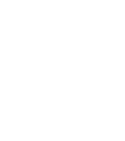 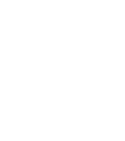 Programme of StudySubject: Religious Studies : Theology Year: 13Programme of StudySubject: Religious Studies : Theology Year: 13Programme of StudySubject: Religious Studies : Theology Year: 13                                                                                Autumn 1                                                                                Autumn 1Religious Figures and Sacred texts:Jesus: birth &resurrectionThe Bible as a source of wisdom and authorityThe early Church (Act of the Apostles)Two views of JesusReligious Figures and Sacred texts:Jesus: birth &resurrectionThe Bible as a source of wisdom and authorityThe early Church (Act of the Apostles)Two views of Jesus                                                                            Autumn 2                                                                            Autumn 2Religious Concepts:The Nature of God, The Trinity and AtonementReligious Life:Faith and works, The community of believers, Key moral principlesReligious Concepts:The Nature of God, The Trinity and AtonementReligious Life:Faith and works, The community of believers, Key moral principles                                                                         Spring 1                                                                         Spring 1Significant social developments in religious thought:Attitudes towards wealth, Migration and Christianity in the UK, Feminist TheologySignificant historical developments in religious thoughtChallenges from secularisation, science, pluralism and diversity within tradition Significant social developments in religious thought:Attitudes towards wealth, Migration and Christianity in the UK, Feminist TheologySignificant historical developments in religious thoughtChallenges from secularisation, science, pluralism and diversity within tradition                                                                         Spring 2                                                                        Spring 2Religious practices that shape religious identity:Baptism, Eucharist, Festivals, Unification, Religious Experience, Poverty and InjusticeReligious practices that shape religious identity:Baptism, Eucharist, Festivals, Unification, Religious Experience, Poverty and Injustice                                                                       Summer 1                                                                       Summer 1Revision and Examination Preparation Revision and Examination Preparation                                                                        Summer 2                                                                       Summer 2External Examination External Examination 